О внесении изменений в решение Совета муниципального района «Корткеросский» от 31 октября 2017 года № VI-21/24 «Об утверждении Порядка увольнения в связи с утратой доверия лиц, замещающих муниципальные должности в муниципальном районе «Корткеросский» и сельских поселениях, расположенных в административных границах района»В соответствии с Федеральным законом от 29 сентября 2008 года № 82-РЗ «О противодействии коррупции в Республике Коми», Совет муниципального района «Корткеросский» решил:1. Внести в решение Совета муниципального района «Корткеросский» от 31 октября 2017 года № VI-21/24 «Об утверждении Порядка увольнения в связи с утратой доверия лиц, замещающих муниципальные должности в муниципальном районе «Корткеросский» и сельских поселениях, расположенных в административных границах района» следующие изменения:1) в приложении к решению:а) в абзаце 3  пункта 2 после слова «сведений» продолжить «, если иное не установлено федеральными законами;б) абзац 1 пункта 5  исключить;в) абзац 2 пункта 5  изложить в следующей редакции: «5. Увольнение (досрочное прекращение полномочий, освобождение от должности) лица, замещающего муниципальную должность применяется не позднее трех лет со дня совершения им коррупционного правонарушения. В указанные сроки не включается время производства по уголовному делу.»г) пункт 8 изложить в следующей редакции: «8. В решении об увольнении (досрочном прекращении полномочий, освобождении от должности) в связи с утратой доверия указываются основания, предусмотренные статьей 13.1 Федерального закона N 273-ФЗ, существо совершенного коррупционного правонарушения, положения нормативных правовых актов, которые были нарушены.Решение Совета соответствующего муниципального образования об увольнении (досрочном прекращении полномочий, освобождении от должности) лица, замещающего муниципальную должность в Совете соответствующего муниципального образования, принимается не позднее чем через 30 дней со дня появления основания для увольнения (досрочном прекращении полномочий, освобождении от должности), а если это основание появилось в период между сессиями Совета соответствующего муниципального образования, - не позднее чем через три месяца со дня появления такого основания.В случае обращения Главы Республики Коми с заявлением о досрочном прекращении полномочий лица, замещающего муниципальную должность в Совете соответствующего муниципального образования днем появления основания для досрочного прекращения полномочий является день поступления в Совет соответствующего муниципального образования данного заявления.»2. Настоящее решение вступает в силу со дня его опубликования.Глава муниципального района «Корткеросский»                                                                          М. Питашук«Кöрткерöс» муниципальнöй районса СöветСовет муниципального района«Корткеросский»КЫВКÖРТÖД КЫВКÖРТÖД КЫВКÖРТÖД КЫВКÖРТÖД РЕШЕНИЕ РЕШЕНИЕ РЕШЕНИЕ РЕШЕНИЕ от 21.08.2020 года от 21.08.2020 года № VI-46/17№ VI-46/17(Республика Коми, Корткеросский район, с.Корткерос) (Республика Коми, Корткеросский район, с.Корткерос) (Республика Коми, Корткеросский район, с.Корткерос) (Республика Коми, Корткеросский район, с.Корткерос) 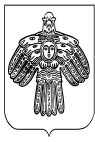 